About the F57 application form
Application by an enterprise association of employees for registration as an organisationWho can use this formUse this form to make an application to register an enterprise association of employees under the Fair Work (Registered Organisations) Act 2009 (RO Act). An enterprise association is an association the majority of the members of which are employees performing work in the same enterprise (RO Act, s.18C(1)). The definition of an enterprise is set out in s.6 of the RO Act.Only a federally registrable enterprise association may apply for registration under the RO Act (RO  Act, s.8). An enterprise association is federally registrable if it meets one of the criteria specified in s. 18C(2) of the RO Act.The RO also sets out specific circumstances in which an enterprise association of employees is not federally registrable (RO Act, s.18C(3) and (5)).About applications to register an enterprise employee association The Fair Work Commission (the Commission) must register an enterprise association of employees if it is satisfied that the applicant association meets the criteria for registration specified in the RO Act (s. 20) and an application is made in accordance with the requirements in reg. 21 of the Fair Work (Registered Organisations) Regulations 2009 (RO Regulations).Once registered, the enterprise employee association gains rights, such as the ability to represent its members in the Commission. It will also become a body corporate with corporate status and so may, among other things, own and deal with property, have perpetual succession, a common seal and sue or be sued in its registered name. It will gain responsibilities including that its rules must comply with the RO Act and that it is representative and accountable to its members. For more information, please see the Commission’s registration of organisations fact sheet.What to include in the applicationIn addition to completing this form, an application by an enterprise association for registration must also include:a declaration, made by an officer of the association authorised to make the declaration verifying the facts stated in the application and in any document lodged with the application (RO  Regulations, reg. 21(1)(b);a list of the members of the association, showing the name and postal address of each member (RO Regulations, reg. 21(1)(d)(i));the rules of the association including, if applicable, the rules of any branches (RO Regulations, reg. 21(1)(d)(v)). This means the existing rules of the association not draft or proposed rules. The application should set out so as to identify the rules that relate to the conditions of eligibility for membership and description of the industry (if any) in connection with which the association is proposed to be registered; anda copy of the resolution in favour of the registration of the association that has been passed in accordance with the rules of the association by:a majority of the members of the association present at a general meeting of the association; oran absolute majority of the committee of management of the association (RO Regulations, reg. 21(1)(d)(vi)).The application may also include an additional statement in support of the application (RO Regulations, reg. 21(2)).Lodging your completed form1.	Lodge this application with any accompanying documents with the Commission. You can lodge your application by post, by fax or in person at the Commission’s office in your State or Territory, or by email to regorgs@fwc.gov.au.2.	A notice in the government Gazette will be published as soon as practicable after the Commission receives an application for registration (RO Regulations, reg. 22). Note: An interested party may object to the application within 35 days after a notice of the application is published in the Government Gazette (RO Regulations, reg. 23). Where to get helpCommission staff & resourcesCommission staff cannot provide legal advice. However, staff can give you information on:processes in the Commissionhow to make an application to the Commissionhow to fill out formswhere to find useful documents such as legislation and decisionsother organisations that may be able to assist you.The Commission's website www.fwc.gov.au also contains a range of information that may assist.Throughout this formLegal or other representationRepresentation is where another person (such as a family member or friend, lawyer or paid agent, or an employee of a union or employer organisation) speaks or acts on a person’s behalf, or assists a person in certain other ways in relation to a matter before the Commission. There is no requirement to be represented at the Commission.There are some restrictions on representation by a lawyer or paid agent.Generally, a person must give notice to the Commission (by lodging a Form F53 – Notice that a person: (a) has a lawyer or paid agent; or (b) will seek permission for a lawyer or paid agent to participate in a conference or hearing) and seek permission from the Commission Member dealing with the matter if they wish to have a lawyer or paid agent represent them by participating in a conference or a hearing.Apart from participating in a conference or hearing, a person’s lawyer or paid agent can represent them without permission, unless the Commission decides otherwise. For example, the lawyer or paid agent can prepare and lodge written applications, responses and submissions with the Commission, and communicate in writing with the Commission and other parties to the matter on the person’s behalf.The requirement to give notice and seek permission for a lawyer or paid agent to participate in a conference or hearing, does not apply if the lawyer or paid agent is:an employee or officer of the person or a bargaining representative that is representing the person oran employee or officer of an employee or employer organisation, or an association of employers or a peak council, that is representing the person.Rule 12(2) of the Fair Work Commission Rules 2013 sets out further exceptions to the requirement to give notice and seek permission.For more information about representation by lawyers and paid agents, see section 596 of the Fair Work Act 2009, rules 11, 12 and 12A of the Fair Work Commission Rules 2013 and the Commission’s practice note on representation by lawyers and paid agents. Glossary of common termsApplicant – This is the association that is making the application.Interested person – To be interested, a person must have an ‘industrial interest’ in the matter (see Metropolitan Coal Co of Sydney Ltd v Australian Coal and Shale Employees Federation (1917) 24 CLR 85). This may include an organisation member or an official from another organisation.Lawyer – This is a person who is admitted to the legal profession by a Supreme Court of a State or Territory.Objector – The person or party objecting to an application made by an Applicant. Paid agent – In relation to a matter before the Commission, is an agent (other than a bargaining representative) who charges or receives a fee to represent a person in the matter.Party – A party is a person, organisation or association involved in a matter or case that is brought to the Commission.Service – Serving a document means giving a copy of the document to a person or organisation, usually to the other party to the matter. You can serve a document in a number of ways, including by email, fax, express or registered post, or in person. Parts 7 and 8 of the Fair Work Commission Rules 2013 deal with service.PrivacyThe Commission collects the information (including personal information) provided to it in this form for inclusion on the case file, and may disclose this information to the other parties to this matter and to other persons. For more details of the Commission’s collection, use and disclosure of this information, please see the Privacy notice for this form, or ask for a hard copy to be provided to you. Form F57 – Application by an enterprise association of employees for registration as an organisationFair Work (Registered Organisations) Act 2009, s.18(c) Fair Work (Registered Organisations) Regulations 2009, reg. 21(1)(a)This is an application to the Fair Work Commission for registration of an enterprise association of employees as an organisation in accordance with Part 2 of the Fair Work (Registered Organisations) Act 2009. The ApplicantNote: If you provide a mobile number the Commission may send reminders to you via SMS.How would you prefer us to communicate with you?[   ]  Email (you will need to make sure you check your email account regularly)[   ]  PostDoes the Applicant need an interpreter?If the Applicant has trouble accessing this information, please contact us. We can arrange to provide it in another format. You can find information about help for non-English speakers on our website. 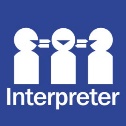 [   ] Yes – Specify language[   ] NoDoes the Applicant require any special assistance at the hearing or conference (eg a hearing loop)?[   ]  Yes – Please specify the assistance required [   ]  No Does the Applicant have a representative?[   ]  Yes – Provide representative’s details below[   ]  No Applicant’s representativeIs the Applicant’s representative a lawyer or paid agent? [   ] Yes[   ] No 1.	Preliminary Are the majority of the members of the enterprise association employees performing work in the same enterprise?  1.2	If “Yes”, what is the name of the enterprise?1.3	Is the enterprise association a constitutional corporation within the meaning of the RO Act? [   ]  Yes [   ]  No 1.4	If “No”, are all or some of the association’s members federal system employees? 1.5	If “No”, is the employer (or employers) of the enterprise to which the enterprise association relates, a constitutional corporation within the meaning of the RO Act? [   ]  Yes[   ]  No 1.6	If “No”, does the enterprise association relate to an enterprise that operates or is engaged in one of the specified areas of activity in ss.18C(2)(d)-(k) of the RO Act? [   ]  Yes – Specify which is the area of activity that the enterprise principally operates within or is engaged in.[   ]  No 2. Criteria for registration of the association2.1	Is the association a genuine enterprise association that seeks to further or protect the interests of its members? Attach additional pages if necessary.2.2	Is the enterprise association free from control by, or improper influence from: any employer; any person or body with an interest in the relevant enterprise, or any organisation or association of employers or employees?[   ]  Yes[   ]  No2.3	Does the association have at least 20 members who are employees? [   ]  Yes – Attach a list with the names and postal addresses of each member (RO Regulations, reg. 21(1)(d)(i)).[   ]  No 2.4	State the grounds on which the Commission could be satisfied that the enterprise association would, if registered, conduct its affairs to meet the obligations of an organisation under the RO Act and the FW Act.Attach additional pages if necessary. 2.5	Please confirm that the rules of the association make provision as required by the RO Act?[   ]  Yes[   ]  No Attach a copy of the rules of the association and, if applicable, the rules of each of its branches (RO Regulations, reg. 21(1)(d)(v)).2.6 	Set out the rules that relate to the conditions of eligibility for membership and the description of the industry (if any) in connection with which the association is proposed to be registered.2.7	Do a majority of persons eligible to be members of the enterprise association support its registration as an organisation?Attach additional pages if necessary. 2.8	Was a resolution in favour of registration of the association as an organisation under the RO Act passed by a majority of members present at a general meeting or an absolute majority of the committee of management of the association in accordance with the association’s rules? [   ]  Yes – Attach a copy of the resolution (RO Regulations, reg. 21(1)(d)(vi)).[   ]  No2.9	Please set out the reasons why registration of the association would further Parliament’s intention in enacting the RO Act and the object in the FW Act.Attach additional pages if necessary.3. The association, its branches, its offices and its holders of office3.1	Does the association have any branches? [   ]  Yes – List each branch below including its name and the location of its office.[   ]  NoAttach additional pages if necessary.3.2	List each office of the association (eg President, Secretary, Committee Member) including, if applicable, each office of each branch of the association (eg Branch President, Branch Secretary, Branch Committee Member) Attach additional pages if necessary.3.3	List the names, postal addresses and occupations of the persons holding the above offices.4. Supporting documents4.1	Has a declaration by an authorised officer verifying the facts stated in this application and any other document to be lodged with the application been made?[   ]  Yes – Attach the declaration made by an officer authorised (under the rules of the 	association) to make the declaration (RO Regulations, reg. 21(1)(b)).[   ]  No 4.2	Do you wish to lodge an additional statement in support of the application? [   ]  Yes – Attach any such statement in support of the application.[   ]  NoSignature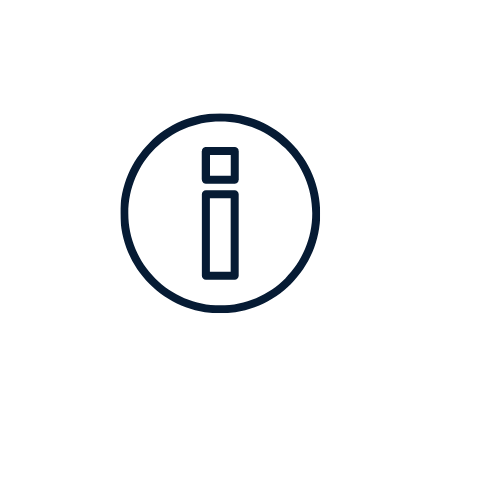 This icon appears throughout the form. It indicates information to help you answer the question following.Remove this cover sheet and keep it for future reference – it contains useful informationThese are the details of the association that is making the application. These are the details of the association that is making the application. These are the details of the association that is making the application. These are the details of the association that is making the application. These are the details of the association that is making the application. Name of associationName of associationTrading name of association (if applicable)Trading name of association (if applicable)ABN/CAN (if applicable)ABN/CAN (if applicable)Contact personContact personPostal addressPostal addressSuburbSuburbState or territoryState or territoryPostcodePhone numberPhone numberFax numberEmail addressEmail addressWhat industry is the Applicant in?What industry is the Applicant in?A representative is a person or organisation who is representing the Applicant. This might be a lawyer or paid agent, union or a family member or friend . There is no requirement to have a representative.These are the details of the person or organisation who is representing the Applicant (if any).These are the details of the person or organisation who is representing the Applicant (if any).These are the details of the person or organisation who is representing the Applicant (if any).These are the details of the person or organisation who is representing the Applicant (if any).These are the details of the person or organisation who is representing the Applicant (if any).Name of personName of personFirm, union or companyFirm, union or companyPostal addressPostal addressSuburbSuburbState or territoryState or territoryPostcodePhone numberPhone numberFax numberEmail addressEmail addressAn association the majority of the members of which are employees performing work in the same enterprise and which meets one of the criteria specified in the RO Act regarding what constitutes a federally registrable enterprise association is a body that can be registered under the RO Act (RO Act, ss.18C(1) and (2)). The RO Act also sets out exclusions as to when an association will not be capable of federal registration (RO Act, ss.18C(3) and (5)).  The definition of what is an enterprise is set out in s.6 of the RO Act.The definition of what is an enterprise is set out in s.6 of the RO Act.The definition of a constitutional corporation is set out in s.6 of the RO Act.A federal system employee is defined in s.6 of the RO Act and s.13 of the FW Act.A federal system employee is defined in s.6 of the RO Act and s.13 of the FW Act.Using numbered paragraphs set out the reasons why registration of the association would further Parliament’s intention in enacting the RO Act, which includes to enhance relations within workplaces between employers and employees, and reduce the adverse effects of industrial disputes by requiring associations to meet the standards specified in that Act (RO  Act, s.5).  You must also set out why registration would further the object of the FW Act which include to provide a balanced framework for cooperative and productive workplace relations that promotes economic prosperity and social inclusion (FW Act, s.3).When listing the offices of the association and any branch, you should also include any offices that are vacant.When listing the offices of the association and any branch, you should also include any offices that are vacant.An enterprise association may lodge an additional statement in support of the application (RO Regulations, reg. 21(2)).If you are completing this form electronically and you do not have an electronic signature you can attach, it is sufficient to type your name in the signature field. You must still complete all the fields below.If you are completing this form electronically and you do not have an electronic signature you can attach, it is sufficient to type your name in the signature field. You must still complete all the fields below.If you are completing this form electronically and you do not have an electronic signature you can attach, it is sufficient to type your name in the signature field. You must still complete all the fields below.SignatureSignatureNameNameDateDateCapacity/PositionCapacity/PositionSignatureSignatureNameNameDateDateCapacity/PositionCapacity/PositionThis application must be signed by at least 2 persons authorised to sign the application in accordance with the Fair Work Commission Rules 2013, rule 39. Where this form is being completed and signed by a representative of the Applicant, include the name of the person who is completing the form on their behalf in the Capacity/Position section.  PLEASE RETAIN A COPY OF THIS FORM FOR YOUR OWN RECORDSPLEASE RETAIN A COPY OF THIS FORM FOR YOUR OWN RECORDSPLEASE RETAIN A COPY OF THIS FORM FOR YOUR OWN RECORDSPLEASE RETAIN A COPY OF THIS FORM FOR YOUR OWN RECORDS